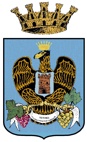 COMUNE DI  VI T T O R I AP R O V I N C I A  D I  R A G U S A(pec: dirigente.cuc@pec.comunevittoria.gov.it)SCHEMA DISCIPLINARE DI GARAOGGETTO:  Procedura negoziata informale ai sensi dell’art. 36 comma 2 lett.a) del D.Lgs. n. 50/2016 e s.m.i. del Regolamento per l’affidamento in economia di lavori servizi e forniture approvato dal C.C. n. 71/2018, con offerta economicamente più vantaggiosa per affidamento del progetto “Interventi a favore delle famiglie”-  Azione n.7 del Piano di Zona Distretto D43. Legge  328/2000 Triennio 2013/2014/2015 -  2^ annualità.  CIG: ZE3229268EIl Servizio rientra fra quelli di cui all’Allegato IX del D.Lgs 50/2016 e s.m.i  (Servizi sanitari, servizi sociali e servizi connessi).IL PRESENTE DISCIPLINARE COSTITUISCE PARTE INTEGRANTE DELLA LETTERA DI INVITO INDICATA IN EPIGRAFE E CONTIENE  LE NORME INTEGRATIVE IN ORDINE ALLE MODALITÀ DI PARTECIPAZIONE ALLA GARA, ALLE MODALITÀ DI COMPILAZIONE E PRESENTAZIONE DELL'OFFERTA, AI DOCUMENTI E ALLE DICHIARAZIONI DA PRESENTARE ED ALLE PROCEDURE DI AGGIUDICAZIONE DELL'APPALTO.1) MODALITA' DI PRESENTAZIONE DELL’OFFERTA E CRITERI DI AMMISSIBILITA’ DELLE OFFERTEPer partecipare alla gara la Ditta e/o Cooperativa pena l’esclusione dalla gara, deve far pervenire, a mezzo raccomandata del servizio postale, ovvero mediante agenzia di recapito autorizzata, indirizzata al Comune di Vittoria Via Bixio, 34 – 97019 – entro il termine perentorio del 05/09/2018 ore 12,00 un plico contenente l’offerta e la documentazione di gara; è altresì facoltà dei concorrenti la consegna a mano dei plichi, nelle ore di ufficio,  all’ufficio protocollo del Comune di VITTORIA sito in Via Bari n. 83 che ne rilascerà apposita ricevuta.Il recapito del suddetto plico rimane ad esclusivo rischio del mittente, ove per qualsiasi motivo, anche di forza maggiore, lo stesso non giunga a destinazione entro il suddetto termine perentorio fissato.Il plico, pena l’esclusione, deve essere idoneamente chiuso, controfirmato sui lembi di chiusura dal legale rappresentante o dal soggetto legittimato a presentare l'offerta e deve riportare  il nominativo e la ragione sociale della Cooperativa mittente,  partita IVA o il codice fiscale, indirizzo  P.E.C., (posta elettronica certificata)  obbligatorio ai sensi dell’art. 5 commi 1 e 2 del D.l. 179/2012) e l'esatto indirizzo. In caso  di Cooperative riunite i dati di cui sopra dovranno riguardare tutte le Cooperative associate evidenziando quella mandataria-capogruppo. Sul plico medesimo deve essere apposta la seguente dicitura: Non aprire - contiene l’offerta per “Interventi a favore delle famiglie” - Azione n.7 del Piano di Zona Distretto D43. Legge 328/2000. Triennio 2013/2014/2015 -    2^ annualità. Scadenza gara:  05/09/2018  ore 12,00. Il plico dovrà contenere al suo interno, pena l’esclusione, tre buste distinte, a loro volta idoneamente  chiuse e controfirmate sui lembi di chiusura, recanti ognuna l’intestazione del mittente e l’indicazione del contenuto secondo le seguenti dizioni:Busta N. 1 : Documentazione Amministrativa;Busta N: 2 : Progetto e documentazione tecnica e organizzativa;Busta N. 3 : Offerta economica.Nelle predette buste dovrà essere contenuta, rispettivamente la documentazione di seguito specificata:BUSTA N. 1: “Documentazione Amministrativa” deve contenere, a pena d’esclusione, i seguenti documenti, dichiarazioni ed attestazioni:1.a) istanza di partecipazione alla gara, sottoscritta dal legale rappresentante del concorrente; nel caso di concorrente costituito da raggruppamento  temporaneo non ancora costituito la domanda deve essere sottoscritta da tutti i soggetti che costituiranno il raggruppamento .Alla domanda, deve essere allegata, a pena di esclusione, copia fotostatica di un documento di identità del/dei sottoscrittore/i , in corso di validità.La domanda può essere sottoscritta anche da un procuratore del legale rappresentante ed in tal caso, a pena di esclusione, deve essere allegata procura speciale institoria di data non anteriore a mesi sei. Se la procura ha una data antecedente, il procuratore deve dichiarare espressamente ai sensi dell’art. 46 del D.P.R. 445/2000, che la procura stessa è tutt’ora valida ed efficace e che non è stata revocata, né sospesa, né modificata in tutto o in parte.2.a) Dichiarazione/attestazione resa ai sensi degli artt. 46 e 47 del D.P.R. n. 445 del 28.12.2000, con la quale il titolare o legale rappresentante della Cooperativa partecipante, “consapevole che in caso di false dichiarazioni andrà incontro alle sanzioni penali, previste dagli artt. 75 e 76 del D.P.R. 445/2000 e decadrà dai benefici eventualmente conseguiti”, facendo espresso riferimento al servizio oggetto dell’appalto, deve dichiarare:2.a.1) di avere, nella qualità di………………… ( specificare la qualifica rivestita) la legale rappresentanza della Ditta/Cooperativa, nonché i poteri per impegnare la stessa e per sottoscrivere l’offerta;2.a.2) l'elenco, con generalità e residenza, dei soggetti che attualmente rivestono nella Cooperativa cariche con poteri di rappresentanza con l'esplicita attestazione che oltre quelli dichiarati non esistono altri soggetti dotati di poteri di rappresentanza nonché dei soggetti cessati dalla carica nell’anno antecedente la data della presente gara (la dichiarazione va resa anche se negativa”Non ci sono soggetti cessati dalla carica nell’anno antecedente la data di gara”. ( deve inoltre specificare se è stata interessata o meno da fusione, incorporazione o acquisizione, totale o parziale, a qualsiasi titolo di altra impresa, e in caso positivo indica le generalità dei soggetti cessati dalla carica nell’impresa acquisita, nell’anno antecedente la data della presente gara. Ove non vi siano soggetti cessati dalla carica dovrà dichiararsi: ”Non ci sono soggetti cessati dalla carica nell’anno antecedente la data di gara”. Ove invece ce ne siano dovrà essere rilasciata per gli stessi la dichiarazione di cui all’art. 80 del D.L.gs. n. 50/2016 e s.m.i.2.a.3) (Solo per le cooperative sociali e loro consorzi) Iscrizione all’albo delle società cooperative, l’iscrizione all’Albo Regionale di cui all’art. 26 della L.R. 22/86 , sezione: “MINORI” con l’indicazione del numero e della data del D.A. ed “Attestazione di revisione” ovvero “certificazione di revisione”, ai sensi della circolare n. 4 del 27/05/2003 “modalità di attuazione degli artt. 5, 6 e 11 del D.Lgs 220/2002, in tema di vigilanza sugli Enti cooperativi” dell’Ass.to Reg.le alla Cooperazione – servizio vigilanza cooperative, valido per l’anno in corso). 2.a.4) il proprio codice fiscale e partita IVA;2.a.5) di avere preso conoscenza di tutte le circostanze generali e particolari riguardo al servizio e relative condizioni contrattuali;2.a.6) di avere giudicato il servizio realizzabile ed i prezzi nel loro complesso remunerativi e tali da consentire il ribasso offerto, anche in considerazione di eventuale maggiorazioni per lievitazione dei prezzi che dovessero intervenire durante l’esecuzione del servizio, rinunciando fin d’ora a qualsiasi azione o eccezione in merito;2.a.7) di aver acquisito ed esaminato il Capitolato Speciale Descrittivo e Prestazionale, nonché la lettera di invito e  disciplinare di gara allegato, e di accettarne integralmente, senza riserve e condizioni, tutte le disposizioni, clausole, restrizioni, limitazioni e responsabilità in essi contenute e che il servizio oggetto dell’appalto sarà effettuato e condotto conformemente a tutti i patti, modalità e condizioni di cui agli stessi atti di gara;2.a.8) di impegnarsi a garantire le migliorie offerte in sede di gara;2.a.9) di impegnarsi ad avviare il servizio entro i termini indicati dall’Amministrazione Comunale;2.a.10) di impegnarsi, in caso di aggiudicazione, a produrre entro i termini assegnati, la documentazione idonea per la stipula del contratto; 2.a.11) di avere adempiuto all'interno dell'Azienda all'attuazione delle disposizioni che disciplinano la sicurezza e la tutela dei lavoratori sui luoghi di lavoro in conformità a quanto previsto dal decreto legislativo n. 81/08 e ss.mm.ii.;2.a.12) (Solo nel caso di raggruppamenti) indica nella persona di………… , nella qualità di…………….. della ditta …………………… , quale operatore, in caso di aggiudicazione, cui sarà conferito mandato collettivo speciale con rappresentanza, qualificato come mandatario il quale stipulerà il contratto in nome e per conto proprio e dei mandanti (comma 2 lett. d)  articolo 45 d. lgs.50/2016 e sm.i.).Nel caso di raggruppamenti la funzione di mandataria deve essere svolta da una delle ditte/cooperative invitate alla procedura negoziata.2.a.13) le parti del servizio che verranno svolte da ciascuna ditta associata e relativo valore percentuale di dette quote………… (Solo nel caso di associazione temporanea) assumendo l'impegno, in caso di aggiudicazione, ad uniformarsi alla disciplina vigente con riguardo ai raggruppamenti temporanei. La cooperativa mandataria deve impegnarsi ad eseguire una percentuale minima del 60% del servizio, mentre ciascuna delle mandanti una quota minima del 20%.2.a.14) di non partecipare alla gara in più di un raggruppamento temporaneo, né in forma individuale  partecipi in raggruppamento (comma 7 dell'articolo 48 del d.lgs. 50/2016 e s.m.i ).2.a.15) di impegnarsi al più rigoroso rispetto delle disposizioni vigenti in materia di obblighi sociali e di sicurezza del lavoro.2.a.16) di accettare la dichiarazione relativa alla  “Tracciabilità dei flussi finanziari”, (art. 3 e 6 della Legge n. 136 del 13/08/2010). La dichiarazione va resa, a  pena di esclusione, come da modello allegato ”B” al presente disciplinare.2.a.17) di indicare l’indirizzo di posta elettronica certificata (PEC) obbligatorio ai sensi dell’art. 5 commi 1 e 2 del D.l. 179/2012) , ove l’amministrazione potrà inviare tutte le comunicazioni previste dalle disposizioni vigenti.  2.a.18) di accettare che tutte le comunicazioni relative alla gara (ammissioni, esclusione, apertura offerte, etc.) verranno effettuate tramite avviso sul sito internet dell’Ente all’indirizzo www.comunevittoria.gov.it sezione gare, o mediante Posta Elettronica Certificata (PEC), a scelta della stazione appaltante.2.a.19) di autorizzare l’utilizzo dei suddetti dati dichiarati esclusivamente per l’istruttoria dell’istanza formulata e per le finalità strettamente connesse alle procedure di appalti pubblici espletati dall’Ente, ai sensi dell’ art.13 del D. Lgs 30.06.2003, n. 196;2.a.20) dichiara che né il sottoscritto, né i dirigenti dell’impresa si trovano nelle condizioni di rinvio a giudizio per favoreggiamento nell’ambito di procedimenti relativi a reati di criminalità organizzata;2.a.21)  di essere in possesso di idonea capacità economica finanziaria attestabile per mezzo di referenze rilasciate almeno un istituto bancario. In caso di Raggruppamento temporaneo costituito o da costituirsi, tali  dichiarazioni devono  riguardare ciascun concorrente che costituisce o che costituirà il raggruppamento. Relativamente a tali dichiarazioni si chiarisce che la loro sottoscrizione comporta la piena ed integrale conoscenza di tutte le clausole, condizioni, prescrizioni, sanzioni etc. in esso contenute.2.a.22)  di essere in possesso di idonea  capacità tecnico professionale  dimostrabile con: elenco  degli operatori con le seguente qualifica richiesta: EDUCATORI  che la ditta/cooperativa disporrà per la gestione del servizio secondo le prescrizioni contenute nel presente capitolato; dichiarazione di aver svolto servizi analoghi nel triennio antecedente  (anno 2015/2016/2017), per importi che cumulativamente ammontano almeno ad €19.085,40 con buon esito attestato dal Committente,  come descritti nello specifico prospetto sotto riportato:I suddetti dati saranno verificati successivamente dalla stazione appaltante) in caso di R.T.I. i superiori requisiti devono essere posseduti cumulativamente dal R.T.I. nel suo complesso.2.a.23) di essere di essere in possesso di attestato di idoneità professionale ai sensi  del D.M. n. 448/1991;2.b.) Dichiarazione o dichiarazioni in carta semplice, a pena di esclusione, con la/e quale/i ai sensi artt. 46 e 47 del già citato DPR n. 445/2000, tutti gli amministratori muniti di poteri di rappresentanza e tutti coloro che rappresentano stabilmente la ditta/Cooperativa, e tutti i direttori tecnici,  ciascuno per suo conto ATTESTA quanto previsto nell’allegato “A”, del presente disciplinare.2.c.) copia del  Capitolato speciale descrittivo  e prestazionale (allegato”C”) debitamente sottoscritto per la relativa accettazione, a pena di esclusione. 2.d) Solo nel caso di Raggruppamento temporaneo già formalmente costituito: mandato collettivo speciale con rappresentanza conferito alla mandataria per atto pubblico o scrittura privata autenticata.2.d.1) Solo nel caso di Raggruppamento temporaneo non costituito Dichiarazione di impegno a costituire il raggruppamento specificando le quote di partecipazione diciascuna istituzione al costituendo raggruppamento.2) GARANZIA PROVVISORIA di € 381,708  pari al 2% sull’importo complessivo a b.a. prestata come precisato in seguito nel presente disciplinare.Le dichiarazioni e le certificazioni di cui ai precedenti punti devono essere prodotte e/o sottoscritte dal titolare o legale rappresentante in caso di concorrente singolo. Nell'ipotesi di concorrente costituito da imprese raggruppate o da raggrupparsi le medesime dichiarazioni devono essere prodotte o sottoscritte da ciascun concorrente che costituisce o che costituirà il raggruppamento .Le dichiarazioni possono essere sottoscritte anche da procuratori dei legali rappresentanti ed in tal caso va trasmessa la relativa procura.3) MODALITA’ E CONDIZIONI PER LA COSTITUZIONE DELLA GARANZIA PROVVISORIA.A pena di esclusione dalla gara, il deposito cauzionale provvisorio punto 9 della lettera di invito) dovrà essere prestato con le modalità di cui all’articolo 93 del D.Lgs. n. 50/2016 e s.m.i  e qualora prestato: mediante fidejussione bancaria di pari importo;mediante polizza assicurativa di pari importo;mediante garanzia fidejussoria di pari importo rilasciata dagli Intermediari finanziari iscritti nell’elenco speciale di cui all’art. 107 del D.Lgs. n° 385/1993, che svolgono in via esclusiva o prevalente attività di rilascio di garanzie, a ciò autorizzati dal Ministero dell’Economia e delle Finanze;dovrà prevedere:la rinuncia del beneficio della preventiva escussione del debitore principale;la rinuncia all’eccezione di cui all’art. 1957, comma 2,c.c;la operatività della garanzia entro 15 giorni, a semplice richiesta scritta da parte dell’Amministrazione.Il suddetto deposito cauzionale provvisorio, a pena di esclusione, dovrà altresì:avere validità per almeno 180 giorni;essere corredato dall’impegno di un fideiussore a rilasciare il deposito cauzionale definitivo per  l’esecuzione del contratto qualora l’offerente risultasse aggiudicatario;Inoltre a garanzia dell’adempimento di tutte le obbligazioni derivanti dall’affidamento del servizio, l’aggiudicatario dovrà prestare , ai sensi dell’art. 103 del D.lgs 50/2016 e s.m.i .Ai sensi di quanto disposto dall’art. 93, comma 7), del D.Lgs n. 50/2016 e s.m.i , nel caso in cui l’importo della garanzia sia ridotto, il concorrente dovrà presentare – a pena di esclusione - la certificazione di qualità conforme alle norme europee, in originale ovvero in copia fotostatica, riportante l’attestazione “conforme all’originale” sottoscritta dal legale rappresentante e corredata da copia fotostatica del documento di identità del medesimo, in corso di validità.In caso di costituendo Raggruppamento Temporaneo ovvero di Raggruppamento Temporaneo già formalmente costituito, la suddetta certificazione dovrà essere presentata – a pena di esclusione – da ciascun soggetto costituente il raggruppamento.A riguardo, si precisa che:il deposito cauzionale provvisorio copre la mancata sottoscrizione del contratto per fatto dell’affidatario, ed è svincolato automaticamente al momento della sottoscrizione del contratto medesimo.La mancata costituzione del deposito cauzionale definitivo determina la revoca dell’affidamento e l’acquisizione della garanzia provvisoria di cui all’articolo 93 del decreto legislativo 18 aprile 2016 n.50 e s.m.i  da parte della stazione appaltante che aggiudicherà l’appalto al concorrente che segue nella graduatoria.La garanzia copre gli oneri per il mancato o inesatto adempimento e cessa di avere effetto solo alla data del certificato di regolare esecuzione.BUSTA N 2: “Progetto e documentazione tecnica organizzativa”  deve contenere la  documentazione atta ad evidenziare la proposta di gestione e la progettualità del servizio  oggetto di valutazione e attribuzione di punteggio, ed in particolare:Curriculum e titoli professionali degli operatori che si intende impegnare nel   servizio ;Organizzazione e professionalità per il servizio oggetto di gara ;Proposta progettualeLa proposta progettuale, da presentare su carta deve essere firmata dai soggetti che hanno sottoscritto l’istanza di partecipazione alla gara. Nel caso di raggruppamenti non ancora costituiti l'offerta ( economica e tecnica) deve essere sottoscritta, a pena di esclusione, dai rappresentanti legali di tutte le istituzioni socio assistenziali impegnate nel raggruppamento e deve specificare le parti del servizio che saranno eseguite dalle singole istituzioni socio assistenziali, indicando il valore percentuale di detta quota e deve contenere , sempre a pena di esclusione, l'indicazione dell'impresa capogruppo e l'impegno che in caso di aggiudicazione verrà conferito alla stessa mandato collettivo speciale con rappresentanza conformandosi alla disciplina vigente. In particolare devono essere indicate le quote di partecipazione di ciascuna istituzione al raggruppamento.Il mandato speciale con rappresentanza e l'atto di costituzione del raggruppamento devono contenere espressamente le prescrizioni di cui sopra.Pena l’esclusione,  in caso di raggruppamenti devono essere specificate le parti o quote del servizio svolto da ciascun componente (co. 4 art. 48 D.Lgs 50/2016 e s.m.i).BUSTA N.3: Deve contenere L’OFFERTA ECONOMICA.L’offerta deve essere, a pena di esclusione, debitamente sottoscritta dal rappresentante legale della Cooperativa.  deve indicare,  la percentuale di ribasso offerto con un massimo di quatto cifre decimali  (non si terrà conto dell’eventuale cifra decimale oltre la quarta) per il servizio in oggetto di gara, che è disponibile a praticare, dettagliando poi i singoli elementi costitutivi dell’offerta espressi in percentuale, che costituiscono il predetto prezzo, tenendo conto degli oneri per la sicurezza sui luoghi di lavoro e dei contratti collettivi di lavoro. Le offerte devono recare le giustificazioni relative alle voci di costo che concorrono a formare l’importo complessivo posto a base di gara, l’offerta deve essere indicata in cifre e riportata in lettere. In caso di discordanza fra l’offerta indicata in cifre e quella indicata in lettere, è ritenuta valida quella più vantaggiosa per l’Amministrazione.Non sono ammesse offerte in aumento o parziali. Non sono ammesse offerte condizionate od espresse in modo indeterminato o con riferimento ad offerta relativa ad altro appalto.Nell’offerta l’impresa deve inoltre precisare:Che l’offerta tiene conto del costo del lavoro, degli obblighi connessi alle disposizioni in materia di sicurezza e protezione dei lavoratori nonché delle condizioni di lavoro;Di avere giudicato i prezzi medesimi remunerativi e tali da consentire la formulazione dell’offerta economica nei termini specificati.Indicare i costi di sicurezza aziendale ai sensi dell’art. 95 co.10  del D.Lgs 50/2016 e s.m. i Nel caso di raggruppamenti non ancora costituiti l'offerta deve essere sottoscritta, a pena di esclusione, dai rappresentanti legali di tutte le istituzioni socio assistenziali impegnate nel raggruppamento.4) CRITERIO E PROCEDURA DI AGGIUDICAZIONE:Criterio dell’offerta economicamente più vantaggiosa ai sensi dell’art. 95 del D.Lgs. 50/2016 e s.m.i., per cui l’aggiudicazione verrà disposta a favore del soggetto la cui offerta abbia conseguito il punteggio complessivo più elevato, risultante dalla somma dei punti attribuiti ai seguenti parametri:La qualità del servizio verrà valutata con attribuzione differenziata del punteggio sui seguenti elementi:OFFERTA ECONOMICA: L’ offerta deve essere redatta tenendo conto delle prescrizioni previste al punto Busta n. 3 offerta economica del presente disciplinare. il criterio dell’aggiudicazione dell’offerta economicamente più vantaggiosa è da valutarsi utilizzando la seguente formula:		Ribasso offerto	x Punteggio massimo		Ribasso massimoLo svolgimento delle operazioni della gara è affidato ad apposita Commissione giudicatrice interna all’uopo nominata (art. 77 comma 3, penultimo periodo, del D.Lgs 50/2016 ed s.m.i).Potrà assistere all’apertura dei plichi un rappresentante per ogni offerente, munito di delega. potrà prendere nota dei presenti chiedendo i relativi documenti di riconoscimento. di gara il giorno fissato per l’espletamento della gara, in seduta pubblica procede:alla verifica della correttezza formale delle offerte (chiusura,  scadenza); all’apertura dei plichi regolarmente pervenuti e all’apertura della busta n: 1 contenente la documentazione per l’ammissione alla gara;alla verifica della correttezza formale della documentazione prodotta e in caso  di carenze di qualsiasi elemento formale al ricorso del SOCCORSO ISTRUTTORIO ai sensi dell’art.83 del D.Lgs.50/20016 ed s.m.i  o in caso negativo, alla esclusione dell’offerente dalla gara;alla proclamazione delle ditte concorrenti ammessi alla gara; all’apertura della busta n. 2 delle ditte ammesse dando atto della documentazione ivi inclusa.  Le operazioni di gara proseguiranno in seduta riservata con l’esame e la valutazione del progetto migliorativo e l’attribuzione dei relativi punteggi.Completate le operazioni suddette, la commissione tornerà a riunirsi in seduta pubblica in data che sarà comunicata alle ditte/cooperative ammesse e procederà all’apertura delle buste contenenti l’offerta economica. Sempre nella stessa seduta  procederà all’attribuzione del relativo punteggio ed alla somma e calcolo dei punteggi finali, con formulazione della graduatoria ed aggiudicazione provvisoria in favore della ditta/Cooperativa la cui offerta avrà ottenuto il punteggio complessivamente più elevato.In caso di parità di punteggio complessivo l’aggiudicazione verrà disposta a favore del concorrente con il punteggio più alto nell’offerta tecnica. In caso di ulteriore punteggio l’aggiudicazione verrà disposta con pubblico sorteggio in seduta pubblica.Si procederà all’aggiudicazione anche in presenza di una sola offerta valida purché riconosciuta idonea. In tal caso  di gara non assegnerà punteggi ma esprimerà soltanto un giudizio di idoneità e congruità dell’unica offerta valida.Qualora i punteggi relativi all’offerta tecnica  e a quella economica superino ciascuna i 4/5 del punteggio massimo previsto viene attivata la procedura di verifica dell’anomalia    ( art. 97 co. 3 D.Lgs 50/2016 e s.m.i A seguito dell’aggiudicazione provvisoria, l’ufficio C.U.C. - provvede al controllo dei requisiti autodichiarati, all’acquisizione diretta di certificati penali, di regolarità contributiva ecc.Ove la prova non confermi le dichiarazioni presentate a corredo dell'offerta, gli atti saranno rimessi alla Commissione di gara affinché proceda all'esclusione del concorrente provvisoriamente aggiudicatario e agli altri provvedimenti sanzionatori di cui alle vigenti norme in materia di appalti e, quindi, alla conseguente nuova aggiudicazione.Fermo restando quanto previsto dall'art. 76 del citato DPR n. 445/2000, qualora dai controlli eseguiti a norma del DPR 445/2000 dovesse emergere la non veridicità del contenuto delle dichiarazioni rese per la partecipazione alla gara, o la mancanza di uno dei requisiti per l'ammissione alla gara, il concorrente verrà dichiarato escluso ovvero decaduto dai benefici conseguenti all'eventuale provvedimento di aggiudicazione emanato sulla base del dato non confermato.L’affidamento del servizio sarà effettuato con determinazione del Dirigente del C.U.C. del Comune di Vittoria.Ai sensi dell’art. 13 del D.Lgs. n. 196/2003, i dati forniti dai concorrenti sono raccolti e trattati esclusivamente per lo svolgimento della procedura di gara e dell’eventuale successiva stipula e gestione del contratto.Non sono ammesse offerte condizionate o espresse in modo indeterminato o con semplice riferimento ad altra offerta propria o di altri.Verranno escluse offerte che presentano abrasioni, cancellature e/o correzioni.Non hanno efficacia eventuali dichiarazioni di ritiro delle offerte già presentate, né sono efficaci le offerte di uno stesso concorrente successivamente presentate.L’amministrazione si riserva di disporre, in autotutela, ove ne ricorra la necessità, l’annullamento e/o la riapertura della gara e l’eventuale ripetizione delle operazioni di essa  essendo l’aggiudicazione provvisoria.5) ADEMPIMENTI A CARICO DELL’AGGIUDICATARIO.Il contratto relativo alla servizio di che trattasi, verrà stipulato in forma di scrittura privata non autenticata (ai sensi dell’art.32 comma 14 del D.Lgs. n. 50/2016 e s.m.i.) Il concorrente che risulterà aggiudicatario della gara, prima della stipula del contratto, all'uopo formalmente invitato dall'Amministrazione, dovrà:presentare la garanzia definitiva ai sensi dell’art. 103 del D.Lgs. n. 50 del 18/04/2016 ed s.m.i ;presentare la documentazione che sarà richiesta nella lettera di invito a stipula;presentare tutti gli altri documenti necessari.se trattasi di RTI è necessario presentare  la costituzione di raggruppamento.  Le spese e gli oneri contrattuali saranno a carico della Ditta e/o Cooperativa aggiudicataria.Qualora il titolare della Ditta/Cooperativa e/o il legale rappresentante non si presenti per la stipula, ovvero se dovessero risultare adottati provvedimenti od in corso procedimenti di cui alla Legge 55/90 e successive modifiche, l’aggiudicataria decadrà dall'aggiudicazione, con tutte le ulteriori conseguenze di legge.Per quanto non previsto nel presente Disciplinare si fa espresso riferimento al capitolato speciale  descrittivo e prestazionale inerente al progetto di che trattasi,  alla lettera di invito nonché agli atti ed alle normative di riferimento ivi richiamati.Il presente disciplinare obbliga le parti per la durata di mesi otto  a decorrere dalla data della firma o dall’eventuale avvio del servizio in via d’urgenza, salvo ulteriori accordi che dovessero intervenire fra le parti nel corso del contratto, si intenderà automaticamente cessato alla scadenza.E’ prevista è prevista la possibilità di  ripetizione di servizi analoghi per ulteriori mesi dieci   allo stesso operatore economico ed agli stessi patti e condizioni per cui sarà  facoltà di questa S.A di attivare una procedura negoziata senza bando, ai sensi dell'art. 63 co.5 del D.Lgs. n.50/2016 er s.m.i , quale facoltà per l’Ente ed obbligo per l’aggiudicataria.Allegati:Dichiarazione resa ai sensi dell’art.80 D. L.vo 50/16 e s.m.i;Dichiarazione resa in ossequio agli artt.3 e 6 della Legge n.136/2010 e ss.mm.ii (Tracciabilità flussi finanziari);Capitolato speciale descrittivo e prestazionale.Schema contratto scrittura privataL’Istruttore Amm/vo                                                                   Il Dirigente                                                               F.to Sig.ra  G. Longobardo                                                       F.to Ing. A. Piccione    IL RUP  F.to Dott. Giuseppe SulsentiCommittenteProgetto ImportoPrestazioniQuota %SezionePeriodoEsitoPROGETTO TECNICO DI GESTIONE – Criteri di ValutazionePROGETTO TECNICO DI GESTIONE – Criteri di Valutazione1ORGANIZZAZIONE E GESTIONE DEL SERVIZIOMAX PUNTI 50a)Per la parte progettuale si terrà conto dei seguenti indicatori:Metodo dei mantenimenti dei contatti con la rete dei servizi sociali;Rilevamento del grado di godimento del servizio e formazione del personale;Aspetto migliorativo del servizio base;Strategie, modalità e strumenti per il perseguimento delle finalità degli interventi del servizio oggetto di gara.BUONO: 15 PUNTIDISTINTO:25 PUNTIOTTIMO: 35 PUNTIb)Finalità e modalità di programmazione ed organizzazione del lavoro di equipe e di rete:  ASP, comune e famigliaMax  punti   10c)Strategie messe in atto per ridurre il turn-over degli operatoriMax  punti   52ESPERIENZA MATURATA NEL SERVIZIO OGGETTO DELL’APPALTOMAX PUNTI 30a)Numero di pubbliche amministrazioni attualmente servite:3 punti per ciascun servizio svolto presso una pubblica amministrazione;Max  punti   15b)Numero di anni di esperienza in tale servizio:- 3 punti per ciascun anno di servizio svolto;Max  punti   153PREZZO DEL SERVIZIOMAX PUNTI 20TOTALE100 PUNTI